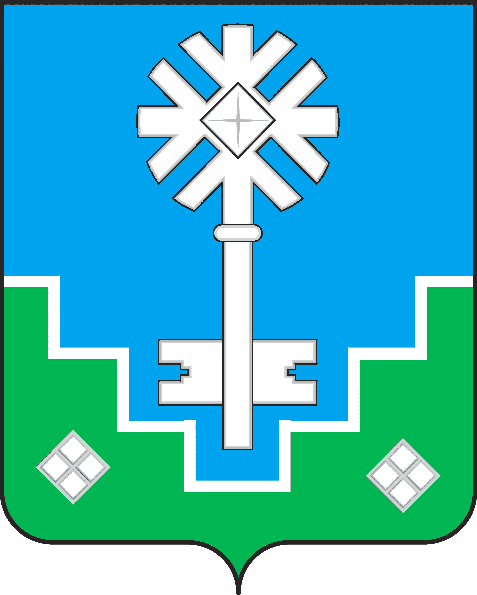 ПОСТАНОВЛЕНИЕУУРААХот 30.10.2014г.					                                                    № 73/14-ПГО внесении изменений в Постановление Главы города от 24.10.2014 № 70/14-ПГ  «О проведении публичных слушаний по вопросу предоставления разрешения на условно разрешенный вид использования земельного участка» ПОСТАНОВЛЯЮ:1. Внести в Постановление Главы города от 24.10.2014 № 70/14-ПГ «О проведении публичных слушаний по вопросу предоставления разрешения на условно разрешенный вид использования земельного участка» следующее изменение:- в пункте 5 цифры «17.00» заменить цифрами «18.00».2. Опубликовать настоящее Постановление в порядке, установленном Уставом МО «Город Мирный». 3.   Контроль исполнения настоящего Постановления оставляю за собой.Глава города                                                                                          А.В. БасыровМУНИЦИПАЛЬНОЕ ОБРАЗОВАНИЕ«ГОРОД МИРНЫЙ» МИРНИНСКОГО РАЙОНА РЕСПУБЛИКИ САХА (ЯКУТИЯ)ГЛАВА ГОРОДАСАХА РЕСПУБЛИКАТЫН МИИРИНЭЙ ОРОЙУОНУН «МИИРИНЭЙ КУОРАТ» МУНИЦИПАЛЬНАЙ ТЭРИЛЛИИКУОРАТ БАhЫЛЫГА